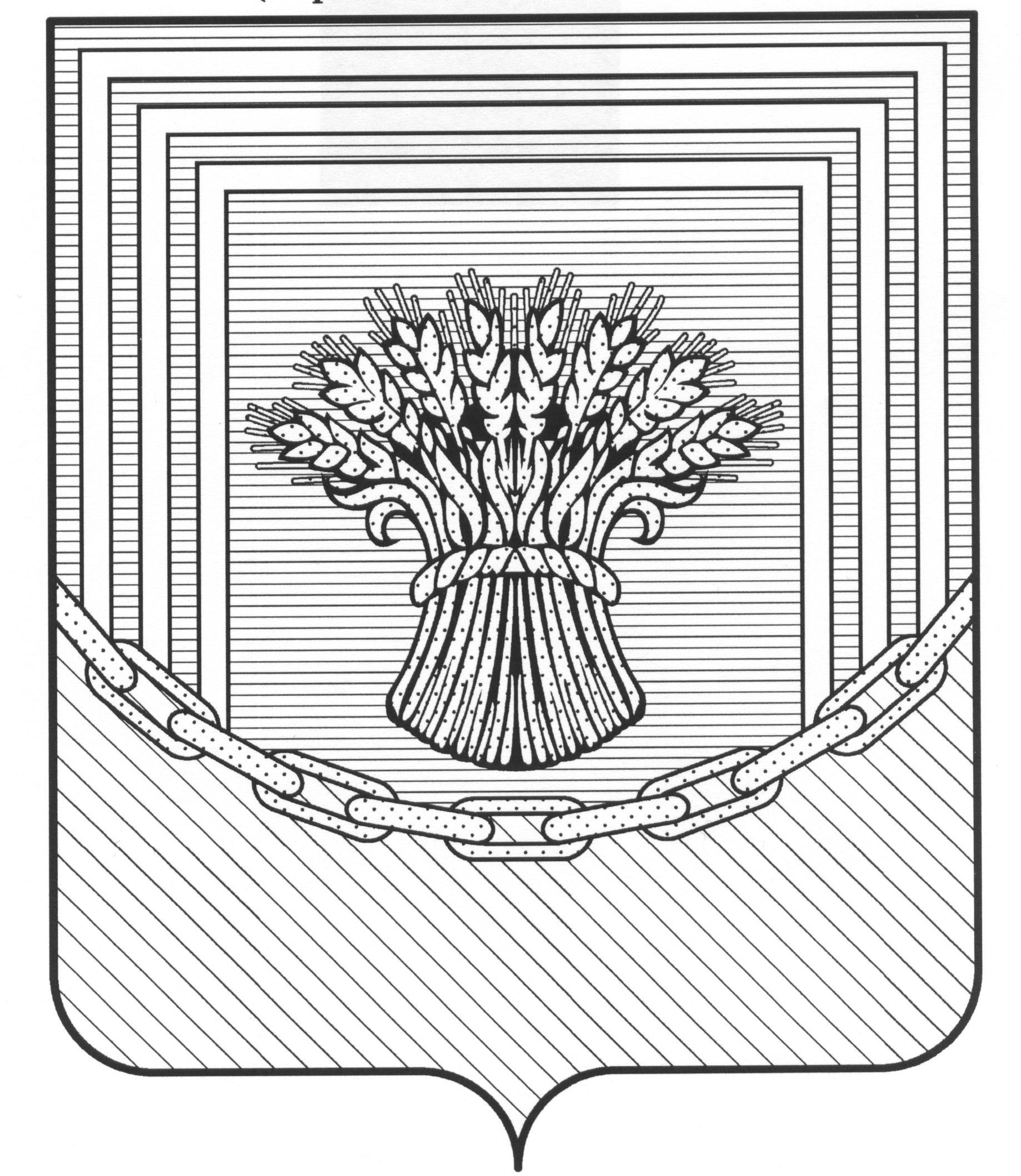 МУНИЦИПАЛЬНОЕ УПРАВЛЕНИЕ СОЦИАЛЬНОЙ ЗАЩИТЫНАСЕЛЕНИЯ АДМИНИСТРАЦИИ ЧЕСМЕНСКОГО  РАЙОНАЧелябинской областиПРОЕКТ ПРИКАЗАЧесмаОт  ______________  2016 г.                                                                    №  _____  Об утверждении Правил определения требований к отдельным видам товаров, работ, услуг (в том числе предельных цен товаров, работ, услуг), закупаемым МУСЗНи подведомственными бюджетными учреждениямиВ соответствии с частью 4 статьи 19 Федерального закона от 05 апреля                  2013 года № 44-ФЗ «О контрактной системе в сфере закупок товаров, работ, услуг для обеспечения государственных и муниципальных нужд», Федеральным законом от               06 октября 2003 года № 131-ФЗ «Об общих принципах организации местного самоуправления в Российской Федерации», постановлением Правительства Российской Федерации от 02 сентября 2015 года  № 926 «Об утверждении Общих правил определения требований к закупаемым заказчиками отдельным видам товаров, работ, услуг (в том числе предельных цен товаров, работ, услуг)», постановлением Правительства Российской Федерации от 11 марта 2016 года № 183 «О внесении изменений в некоторые акты Правительства Российской Федерации», Постановлением Главы района от 17 июня 2016 г. № 325ПРИКАЗЫВАЮ:Утвердить прилагаемые Правила определения требований к отдельным видам товаров, работ, услуг (в том числе предельных цен товаров, работ, услуг), закупаемым МУСЗН и  подведомственными бюджетными учреждениями (далее – Правила).Подведомственным бюджетным учреждениям руководствоваться утверждёнными настоящим приказом  Правилами.Разместить настоящий приказ на официальном сайте Российской Федерации в информационно-телекоммуникационной сети «Интернет» для размещения информации о размещении заказов на поставки товаров, выполнение работ, оказание услуг (www.zakupki.gov.ru).Контроль исполнения настоящего приказа возложить на начальника отдела бухгалтерского учета и муниципальных закупок Вдовину Н.А.Начальник МУСЗН                                                            М.В.БарановаС приказом ознакомлены:___________________ «    »_________2016 г.